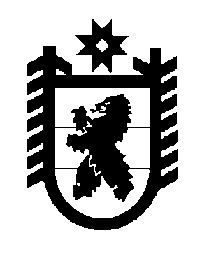 Российская Федерация Республика Карелия    ПРАВИТЕЛЬСТВО РЕСПУБЛИКИ КАРЕЛИЯРАСПОРЯЖЕНИЕот  2 сентября 2013 года № 601р-Пг. Петрозаводск 	В целях совершенствования государственной системы профес-сионального образования Республики Карелия, на основании пункта 3 части 2 статьи 2 Закона Республики Карелия от 29 апреля 2005 года                   № 874-ЗРК «Об образовании»: 	1. Переименовать Государственное автономное образовательное учреждение среднего профессионального образования Республики Карелия «Петрозаводский педагогический колледж» в Государственное автономное профессиональное образовательное учреждение Республики Карелия «Петрозаводский педагогический колледж» (далее – учреждение).	2. Определить основной целью деятельности учреждения осуществление образовательной деятельности по образовательным программам среднего профессионального образования.	3. Министерству образования Республики Карелия, осуществ-ляющему функции и полномочия учредителя учреждения, в срок до                    1 ноября 2013 года провести мероприятия в соответствии с законодательством Российской Федерации и Республики Карелия, в том числе по согласованию с Государственным комитетом   Республики Карелия по управлению государственным имуществом и размещению заказов для государственных нужд утвердить устав учреждения.	4. Внести  в пункт 7 раздела III Перечня государственных учреждений Республики Карелия, подведомственных органам исполни-тельной власти Республики Карелия, утвержденного распоряжением Правительства Республики Карелия от 11 октября 2006 года № 309р-П (Собрание законодательства Республики Карелия, 2006, № 10, ст. 1153; 2012, № 6, ст. 1200; № 8, ст. 1483, 1489, 1524; № 9, ст. 1653; № 11, ст. 2045, 2061; № 12, ст. 2276, 2363, 2367), с изменениями, внесенными распоряжениями Правительства Республики Карелия от 28 февраля 2013 года № 131р-П, от 22 мая 2013 года № 281р-П, от 4 июля 2013 года                     № 432р-П, от 19 августа 2013 года № 564р-П, 565р-П, изменение,  изложив позицию «Государственное  автономное образовательное учреждение среднего профессионального образования Республики Карелия «Петрозаводский педагогический колледж» в следующей редакции:«Государственное автономное профессиональное образовательное учреждение Республики Карелия «Петрозаводский педагогический колледж».           ГлаваРеспублики Карелия                                                                А.П. Худилайнен